	Radiation Control	 
	Private Bag X62	Enquiries: Admin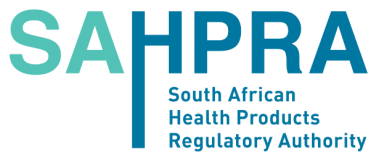 	BELLVILLE	: 021-957 7472 / 021-015 5511	7535	radionuclides@sahpra.org.za APPLICATION FOR AUTHORITY FOR FINAL DISPOSAL OF SOLID RADIOACTIVE WASTE 
(excluding sealed sources) IN TERMS OF SECTION 3A OF THE HAZARDOUS SUBSTANCES ACT 15 OF 1973	Please quote your file number 
	 in all correspondence Submit the completed application to the email address above.1.	AUTHORITY HOLDER:		:		2. 	POSTAL ADDRESS:	3.	STREET ADDRESS:	4.	IDENTIFICATION NUMBER(S) OF PACKAGE(S)*:	5.	DETAILS OF EACH RADIONUCLIDE PRESENT Add an extra page if needed. Specify units, e.g. MBq. 6.  NATURE OF WASTE (e.g. contaminated equipment, rubbish, glassware)7.	DOES THE WASTE CONTAIN:SIGNATURE 		PRINT NAME		DATE	FOR OFFICE USE (NECSA)* NOTE:	Package means the packaging together with its radioactive contents as presented for transport.  
All solid radioactive waste must preferably be delivered to the NECSA site in standard drums as specified.IsotopeApprox. activityIsotopeApprox. activity(a)(e)(b)(f)(c)(g)(d)(h)a)	Putrefiable organic materials?a)	Putrefiable organic materials?b)	Solvents and low-flashpoint materials?b)	Solvents and low-flashpoint materials?c)	Chemically toxic materials?c)	Chemically toxic materials?d)	Any strongly corrosive liquids and other hazardous compounds?d)	Any strongly corrosive liquids and other hazardous compounds?d)	Any strongly corrosive liquids and other hazardous compounds?IF SO, GIVE FULL DETAILS9.	DESCRIPTION OF PACKAGE/S10.	PARTICULARS OF PACKAGE/SPackage No.Gross mass (approx) (kg)Maximum exposure levels
(mR/h on surface of package)Can this waste be compressed?Disposal approved:Date:Sign:Ref.:Received:Date:Sign:Ref.:Disposed of:Date:Sign:Ref.:Total cost: